ЧЕРКАСЬКА МІСЬКА РАДА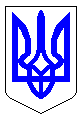 ЧЕРКАСЬКА МІСЬКА РАДАВИКОНАВЧИЙ КОМІТЕТРІШЕННЯВід 06.12.2021 № 1436 Про передачу з балансу    департаменту архітектури та містобудування на баланс комунального підприємства «Черкаське експлуатаційне лінійне управління автомобільних шляхів» витрат на капітальний ремонт між квартального проїзду від вул. Пацаєва, 14 до вул. Гетьмана Сагайдачного 241 м. Черкаси  З метою приведення бухгалтерського обліку майна міської комунальної власності у відповідність до вимог чинного законодавства, відповідно до п. 3.1. положення про порядок списання та передачі майна, що перебуває у комунальній власності територіальної громади міста Черкаси, затвердженого рішенням Черкаської міської ради від 20.06.2013 № 3-1712 зі змінами, керуючись до ст. 29, 51, 52, 59 Закону України «Про місцеве самоврядування в Україні», виконавчий комітет Черкаської міської ради,ВИРІШИВ:1. Передати з балансу департаменту архітектури та містобудування Черкаської міської ради на баланс комунального підприємства «Черкаське експлуатаційне лінійне управління автомобільних шляхів» Черкаської міської ради витрати на об’єкт: «Капітальний ремонт між квартального проїзду від                         вул. Пацаєва, 14 до вул. Гетьмана Сагайдачного 241 м. Черкаси» вартістю                        2 829 529,45 гривень (два мільйони вісімсот двадцять дев’ять тисяч п’ятсот двадцять дев’ять гривень 45 копійок), для подальшого утримання та експлуатації.2. Утворити комісію для передачі з балансу департаменту архітектури та містобудування на баланс комунального підприємства «Черкаське експлуатаційне лінійне управління автомобільних шляхів» Черкаської міської ради у складі:Голова комісії:Савін А.О. – директор департаменту архітектури та містобудування Черкаської міської ради;Члени комісії:Мельник О.О. – директор комунального підприємства «Черкаське експлуатаційне  лінійне управління автомобільних шляхів» Черкаської міської ради;Слесаренко Л.М. – заступник директора департаменту – начальник управління будівництва департаменту архітектури та містобудування Черкаської міської ради;Пухир Л.Ю. – начальник відділу бухгалтерського обліку та звітності департаменту архітектури та містобудування Черкаської міської ради;Омельчук О.О. – головний бухгалтер комунального підприємства «Черкаське експлуатаційне лінійне управління автомобільних шляхів» Черкаської міської ради;Глазепа Т.М. – головний спеціаліст відділу супроводу проектної документації управління будівництва департаменту архітектури та містобудування Черкаської міської ради.         3. Голові комісії Савіну А.О., акт прийому-передачі витрат подати на затвердження першому заступнику міського голови з питань діяльності виконавчих органів ради  Тищенку С.О. та заступнику міського голови з питань діяльності виконавчих органів ради Беззубенку В.А., в місячний термін з дня прийняття цього рішення.4. Контроль за виконанням рішення покласти на заступника міського голови з питань діяльності виконавчих органів ради Беззубенка В.А.Міський голова					                    	Анатолій  БОНДАРЕНКО